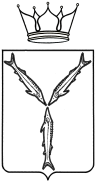 МИНИСТЕРСТВО КУЛЬТУРЫ САРАТОВСКОЙ ОБЛАСТИП Р И К А З         от ______________ № ________г. СаратовО внесении изменения в приказ министерства культуры области от 26 февраля 2019 года № 01-11/89В соответствии с постановлением Правительства Саратовской области от 24 марта 2006 года № 84-П «Об утверждении Положения о министерстве культуры Саратовской области»,ПРИКАЗЫВАЮ:Внести в приказ министерства культуры области от 26 февраля 
2019 года № 01-11/89 «Об утверждении административного регламента 
по предоставлению министерством культуры Саратовской области государственной услуги «Осуществление оценки качества оказания общественно полезных услуг социально ориентированной некоммерческой организацией в сфере культуры» следующее изменение:в приложении:раздел V изложить в следующей редакции:«V. Досудебный (внесудебный) порядок обжалования решенийи действий (бездействия) органа, предоставляющегогосударственную услугу, а также его должностных лиц5.1. В случае нарушения прав заявителей при предоставлении государственной услуги заявитель вправе подать жалобу на решения 
и действия (бездействие) органа, предоставляющего государственную услугу, а также его должностных лиц (далее - жалоба).Органы государственной власти, организации и уполномоченныена рассмотрение жалобы лица, которым может быть направленажалоба заявителя в досудебном (внесудебном) порядке5.2. Жалоба на действия (бездействие) должностных лиц, государственных гражданских органа исполнительной власти области, предоставляющего государственную услугу (далее - орган, предоставляющий государственную услугу), подается руководителю органа, предоставляющего государственную услугу.Жалоба на решения и действия (бездействие) руководителя органа, предоставляющего государственную услугу, подаются в вышестоящий орган (при его наличии) либо в случае его отсутствия рассматриваются непосредственно руководителем органа, предоставляющего государственную услугу.5.3. «Жалоба подается в письменной форме на бумажном носителе 
или в форме электронного документа.Жалоба может быть принята при личном приеме заявителя, а также 
с использованием:почтовой связи;электронной почты;федеральной государственной информационной системы, обеспечивающей процесс досудебного (внесудебного) обжалования решений и действий (бездействия), совершенных при предоставлении государственных и муниципальных услуг-ФГИС ДО (https://do.gosuslugi.ru/).».Способы информирования заявителей о порядке подачии рассмотрения жалобы, в том числе с использованием Единогопортала государственных и муниципальных услуг (функций)5.4. Информацию о порядке подачи и рассмотрения жалобы заявители могут получить:на официальном сайте Министерства;на Едином портале государственных и муниципальных услуг (функций);в региональном реестре государственных и муниципальных услуг;на информационных стендах Министерства;при обращении в Министерство (его структурное подразделение).Перечень нормативных правовых актов, регулирующих порядокдосудебного (внесудебного) обжалования решений и действий(бездействия) органа, предоставляющего государственнуюуслугу, а также его должностных лиц5.5. Подача и рассмотрение жалобы осуществляется в соответствии 
со следующими нормативными правовыми актами:постановлением Правительства Российской Федерации от 20 ноября 
2012 года № 1998 «О федеральной государственной информационной системе, обеспечивающей процесс досудебного (внесудебного) обжалования решений и действий (бездействия), совершенных при предоставлении государственных и муниципальных услуг»;постановлением Правительства Саратовской области от 19 апреля 
2018 года № 208-П «Об особенностях подачи и рассмотрения жалоб 
на решения и действия (бездействие) органов исполнительной власти Саратовской области и их должностных лиц, государственных гражданских служащих органов исполнительной власти Саратовской области, а также жалоб на решения и действия (бездействие) многофункционального центра предоставления государственных и муниципальных услуг, его работников».5.6. Информация, указанная в настоящем разделе Административного регламента, размещена на Едином портале государственных 
и муниципальных услуг (функций).».2. Отделу организационной работы и информационных технологий организационно-технического управления (Курбатова Л.В.):2.1. Разместить настоящий приказ на официальном сайте министерства культуры области в сети «Интернет».2.2. Направить копию настоящего приказа в министерство информации 
и печати области для официального опубликования в течение дня после 
дня его подписания.3. Контроль за исполнением настоящего приказа оставляю за собой.Министр  								        Н.Ю. Щелканова